TEMATY KOMPLEKSOWE – LISTOPADKolory wokół nasDzień i nocKapie, kropi, mżyDbamy o zdrowieW tym miesiącu zdobędziemy wiedzę na temat zjawisk atmosferycznych występujących jesienią /zachmurzenie, deszcz, wiatr/. Zapoznamy się z pojęciem „higiena osobista”. Zdobędziemy wiedzę na temat siedmiu kolorów tęczy. Poznamy przedmioty, które chronią przed deszczem, nauczymy się odpowiednio dobierać ubrania do pogody, pory roku. Zdobędziemy wiedzę na temat dnia i nocy. Będziemy nadal rozwijać mowę dzięki ćwiczeniom artykulacyjnym. Utrwalimy określenia: na ,w. Nauczymy się używać pojęć: wysoko, nisko. Poznamy figurę geometryczną: kwadrat. Utrwalimy pojęcie „para”. Nadal będziemy się wdrażać do sprzątania zabawek po skończonej zabawie oraz do przestrzegania zasad bezpieczeństwa w przedszkolu oraz na terenie ogródka przedszkolnego. Będziemy również ćwiczyć sprawność manualną rąk, palców oraz ogólną sprawność fizyczną w zabawach ruchowych, w tym rytmicznych i muzycznych. Nadal będziemy wdrażać się do samodzielności w ubieraniu się, rozbieraniu oraz do samodzielności przy spożywaniu posiłków i wykonywaniu czynności higienicznych.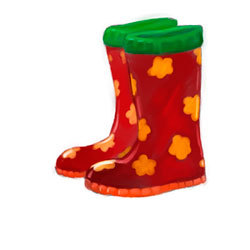 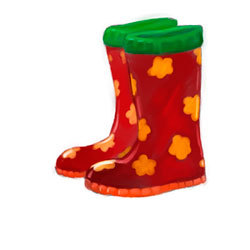 Wiersz: „Deszcz” Dorota KossakowskaDeszczyk kropi, deszczyk pada.Deszczyk bajki opowiada.O kropelkach, o kałuży,deszczyk mały i deszcz duży.Moczy kwiaty oraz trawyi zaprasza do zabawy.W bąbelkowe z deszczem granie:Zapraszamy miłe panie.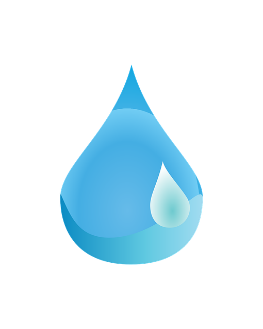 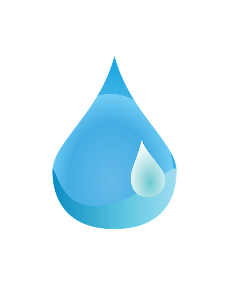 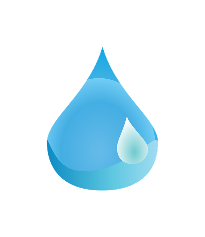 Piosenka „Szczotka, pasta”Szczotka, pasta, kubek, ciepła woda,Tak się zaczyna wielka przygoda.Myję zęby bo wiem dobrze o tym,Ten kto nie myje ten ma kłopoty.Żeby zdrowe zęby mieć trzeba tylko chcieć.Ref.:Szczotko, szczotko, hej szczoteczko ooo,Zatańcz ze mną, tańcz w kółeczko ooo,W prawo, w lewo, w lewo, w prawo ooo,Po jedzeniu kręć nią żwawo ooo.Bo to bardzo ważna rzecz, żeby zdrowe zęby mieć.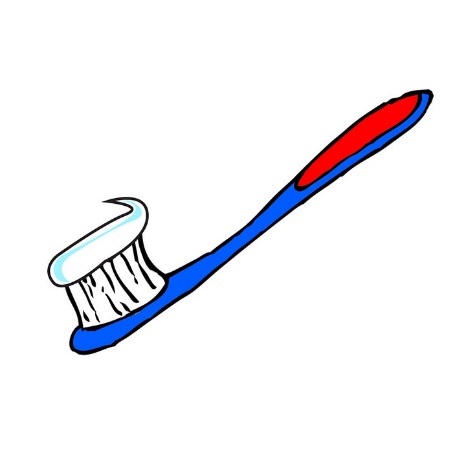 